Об учреждении геральдического знака – эмблемыГосударственной службы управления документацией и архивамиПриднестровской Молдавской РеспубликиВ соответствии со статьей 65 Конституции Приднестровской Молдавской Республики, Указом Президента Приднестровской Молдавской Республики 
от 20 февраля 2017 года № 133 «Об утверждении Положения, структуры 
и штатной численности Государственной службы управления документацией 
и архивами Приднестровской Молдавской Республики» (САЗ 17-9) 
с изменениями и дополнением, внесенными указами Президента Приднестровской Молдавской Республики от 31 октября 2018 года № 413 
(САЗ 18-44), от 22 мая 2019 года № 167 (САЗ 19-19), в целях реализации единой государственной политики в области геральдики, упорядочения официальных символов исполнительных органов государственной власти, а также сохранения и развития исторических традиций,п о с т а н о в л я ю:1. Учредить геральдический знак – эмблему Государственной службы управления документацией и архивами Приднестровской Молдавской Республики.2. Утвердить:а) Положение о геральдическом знаке – эмблеме Государственной службы управления документацией и архивами Приднестровской Молдавской Республики согласно Приложению № 1 к настоящему Указу;б) описание геральдического знака – эмблемы Государственной службы управления документацией и архивами Приднестровской Молдавской Республики согласно Приложению № 2 к настоящему Указу;в) графическое изображение геральдического знака – эмблемы Государственной службы управления документацией и архивами Приднестровской Молдавской Республики согласно Приложению № 3 
к настоящему Указу.3. Настоящий Указ вступает в силу со дня, следующего за днем официального опубликования.ПРЕЗИДЕНТ                                                                                                В.КРАСНОСЕЛЬСКИЙг. Тирасполь       19 августа 2019 г.    № 266ПРИЛОЖЕНИЕ № 1к Указу ПрезидентаПриднестровской МолдавскойРеспубликиот 19 августа 2019 года № 266ПОЛОЖЕНИЕо геральдическом знаке – эмблемеГосударственной службы управления документацией и архивамиПриднестровской Молдавской Республики1. Геральдический знак – эмблема Государственной службы управления документацией и архивами Приднестровской Молдавской Республики (далее – эмблема) является официальным символом, обозначающим принадлежность сотрудников, транспортных и иных специальных средств, другого имущества 
к Государственной службе управления документацией и архивами Приднестровской Молдавской Республики.2. Изображение эмблемы может быть помещено в порядке, определяемом начальником Государственной службы управления документацией и архивами Приднестровской Молдавской Республики, на:а) одежде, знаках отличия и знаках различия сотрудников;б) ведомственных наградах;в) зданиях, сооружениях, транспортных средствах и ином имуществе;г) угловых штампах или бланках с угловым штампом;д) печатной продукции (официальных конвертах, приглашениях, грамотах), кино-, видео- и фотоматериалах, выпускаемых Государственной службой управления документацией и архивами Приднестровской Молдавской Республики;е) рекламно-информационной и сувенирной продукции (проспекты, буклеты, календари, значки, вымпелы, часы, посуда, медальоны и другие изделия), изготавливаемой по заказу Государственной службы управления документацией и архивами Приднестровской Молдавской Республики;ж) служебном удостоверении сотрудника.Иные случаи использования эмблемы определяются начальником Государственной службы управления документацией и архивами Приднестровской Молдавской Республики.3. Эмблема помещается в кабинете начальника Государственной службы управления документацией и архивами Приднестровской Молдавской Республики.4. Эмблема может служить основой для создания эмблем территориальных органов управления документацией и архивами Приднестровской Молдавской Республики.5. Эмблема Государственной службы управления документацией 
и архивами Приднестровской Молдавской Республики вносится 
в Государственный геральдический регистр Приднестровской Молдавской Республики и охраняется в порядке, установленном законодательством Приднестровской Молдавской Республики.ПРИЛОЖЕНИЕ № 2к Указу ПрезидентаПриднестровской МолдавскойРеспубликиот 19 августа 2019 года № 266ОПИСАНИЕгеральдического знака – эмблемыГосударственной службы управления документацией и архивамиПриднестровской Молдавской Республики1. Геральдический знак – эмблема Государственной службы управления документацией и архивами Приднестровской Молдавской Республики (далее – эмблема) представляет собой изображение щита в цветах Государственного флага Приднестровской Молдавской Республики – зеленая и красная полосы, обрамленного золотой каймой и закругленного снизу. Эмблема состоит из следующих элементов:а) в верхней части щита расположено наименование исполнительного органа государственной власти Приднестровской Молдавской Республики «Государственная служба управления документацией и архивами Приднестровской Молдавской Республики»;б) в центральной части щита расположено изображение свитка, пера, чернильницы и книг, символизирующих преемственность документального исторического наследия общества и государства;в) в нижней части щита расположена надпись «Memoria et veritas» (перевод с латинского – память и истина).2. Металлическая эмблема выполняется методом штамповки из латуни 
с паяным клямером. Тканевая эмблема выполняется из сукна методом термопрессования.3. Допускается выполнение эмблемы в монохромном и цветном изображении. ПРИЛОЖЕНИЕ № 3к Указу ПрезидентаПриднестровской МолдавскойРеспубликиот  2019 года №ГРАФИЧЕСКОЕ ИЗОБРАЖЕНИЕгеральдического знака – эмблемы Государственной службыуправления документацией и архивамиПриднестровской Молдавской РеспубликиЦветное изображение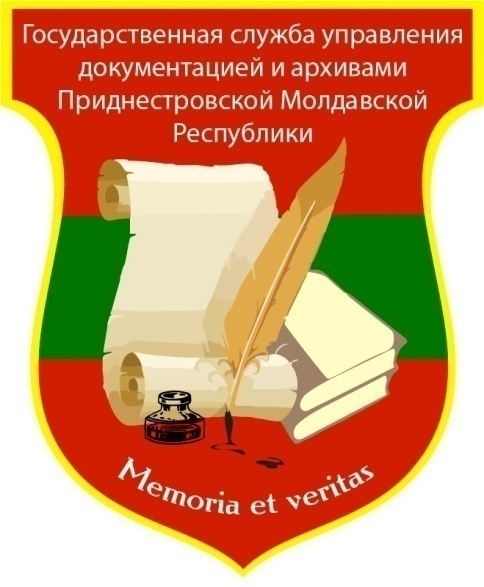 Монохромное изображение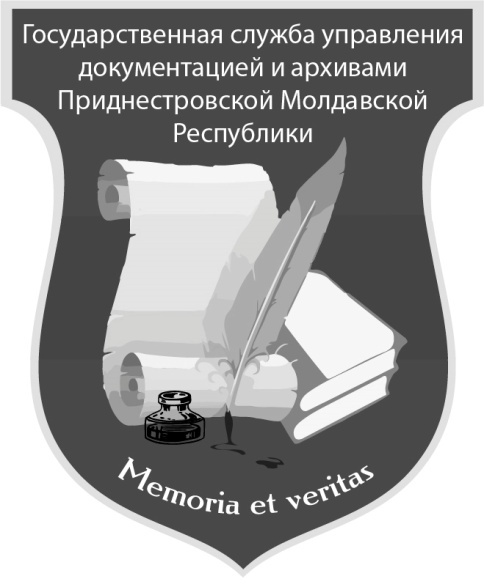 